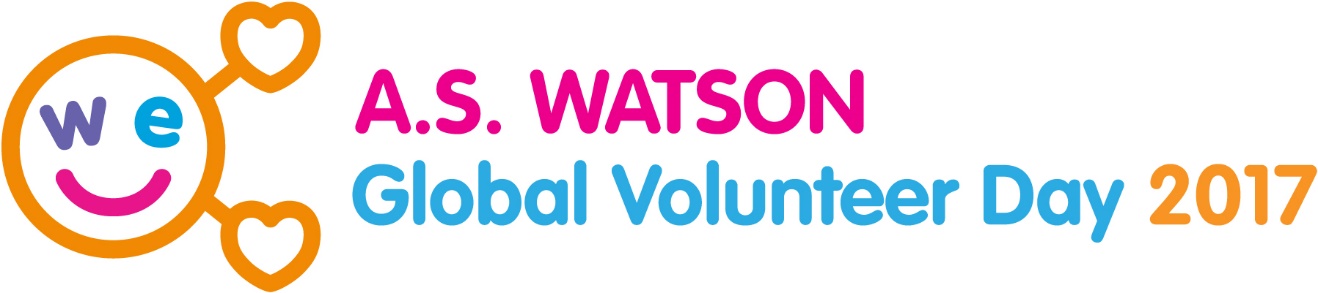 Star Volunteer Nomination FormPlease nominate 1 volunteer from each BU to be the Star Volunteer to recognise his/her enthusiasm and efforts during the GVD eventsThe photos of Star Volunteers will be displayed in the Best GVD Photo Story Gallery in Group Office HK“Star Volunteer Certificate” will be issued to the winning staff as an honourPlease fill in the form below:How to submit?Go to https://goo.gl/84PvvkFind the folder with your BU nameUpload this nomination form, and a photo (size: >2mb) of the Star Volunteer to demonstrate his/her good work during GVD eventSend email to notify us about your submissionZoe Yeung, Group PR at ZoeY@aswatson.com and Zoe Cheong, Group CSR at zoeche@aswatson.comSubmission Deadline: Max. 4 days after GVD eventBusiness UnitMarketName of Star VolunteerJob Title of Star VolunteerYear Joined BU